Отчет педагога – психолога (2019 -2020 учебный год, 3 четверть)Психолого-педагогическая работа велась согласно плану:1. Беседы (индивидуальные и групповые) с обучающимися на темы:- «Отношение к школе» (0-1кл);- « Моя семья» (2-4кл);- «Причины повышенной тревожности у обучающихся» (8-10 кл);- «Вредные привычки и их последствия» (5-9кл);- «Наркомания – жизненный тупик» (8-9кл).2. Проведены классные часы на тему "Моя семья" в 0-4 классах.3. Беседы с родителями были посвящены теме «Причины школьной тревожности» (4,5,9 кл);4. Психодиагностическая работа:-определение предполагаемого круга будущих профессий (9кл);-выявление межличностных отношений (2-9 кл);-оценка уровня тревожности у учащихся 8-10-х классов;- тренинг "Повлияй на свое настроение и улучши его".- тренинг " Жизнь- бесценный дар".5. Консультирование родителей, обучающихся, педагогов, участие в подготовке и проведении общешкольного родительского собрания.В целом все запланированные мероприятия были проведены, но сроки проведения некоторых были сдвинуты из-за погодных условий, которые повлияли на посещаемость учащимися занятий.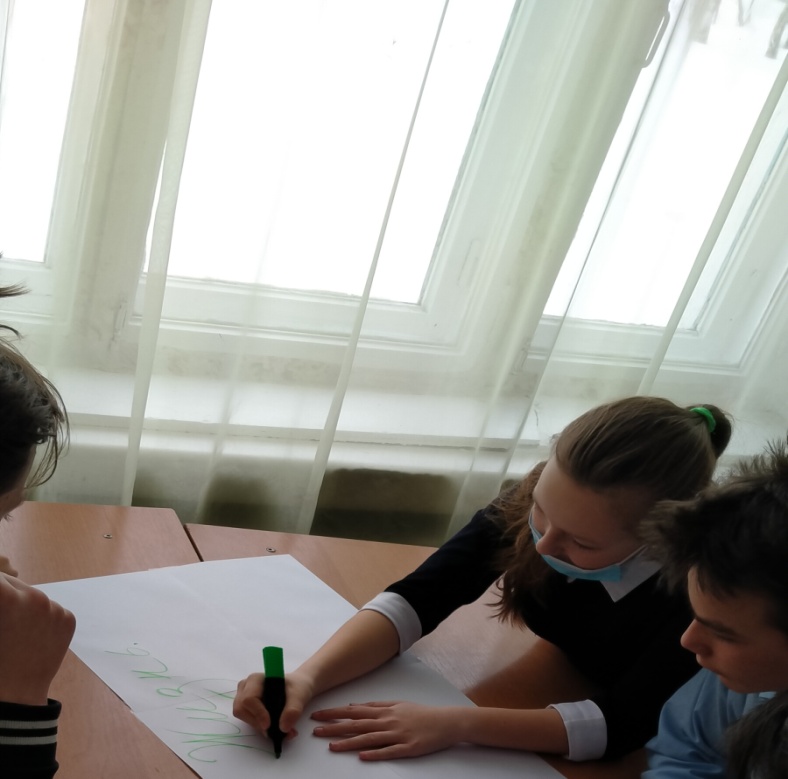 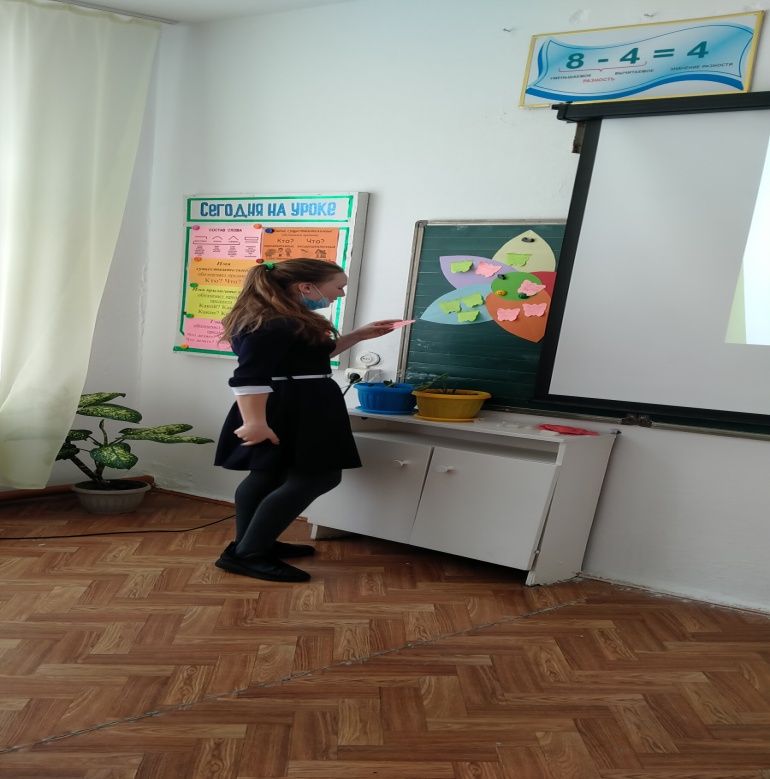  Педагог-психолог: Ахметова А.А.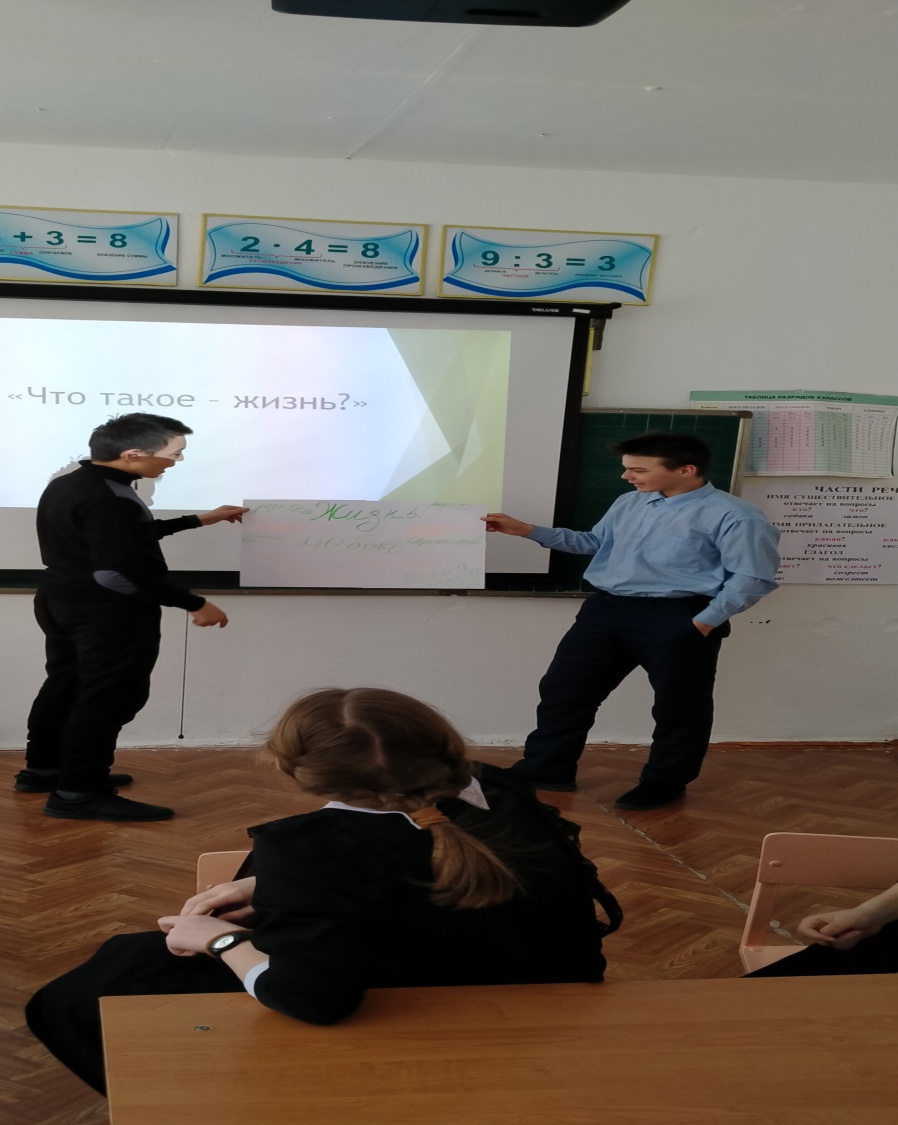 